Obec Bousín Vás srdečně zve na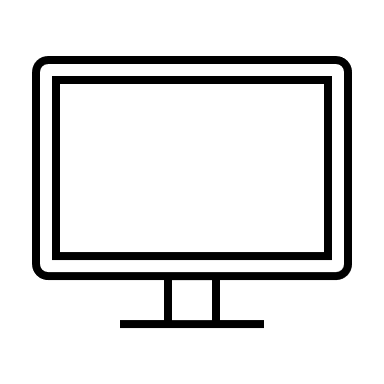 Počítačový kurzpro začátečníky i pokročilé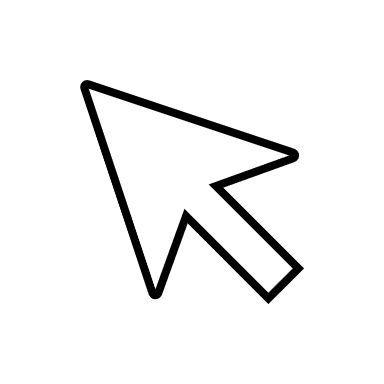 Kdy?	Každý čtvrtek od 1700 do 2000 hod, první lekce bude 17.6.2021Kde?	Obecní úřad BousínCo se naučíte?Základy práce s počítačem, práce v MS Word, MS Excel, MS PowerPoint…Co s sebou?Svůj notebook (není podmínkou, můžete si jej zapůjčit)Kurz je zdarma 